Wzór prawidłowego opisu faktury / rachunku za transport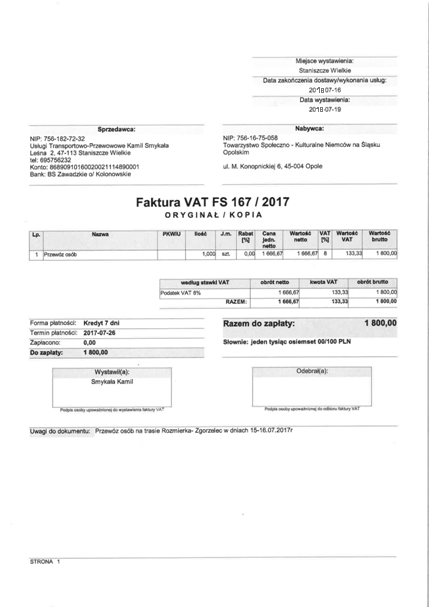 